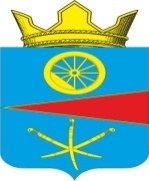 АДМИНИСТРАЦИЯ ТАЦИНСКОГО  СЕЛЬСКОГО ПОСЕЛЕНИЯТацинского  района Ростовской  области                                                                 ПРОЕКТПОСТАНОВЛЕНИЕ «    »    октябрь  2020 г.	  	                        №                                   ст. Тацинская         В соответствии с распоряжением Правительства Ростовской области от 19.03.2020  670-Р «О заключении дополнительного соглашения при обращении субъектов малого и среднего предпринимательства, предусматривающего отсрочку арендной платы, предусмотренной в 2020 году, и ее уплату равными частями в сроки, предусмотренные договором аренды в 2021 году, или на иных условиях», Постановлением Правительства Ростовской области от 03.08.2020 № 704 О мерах поддержки арендаторов земельных участков, находящихся в государственной собственности, являющихся собственниками гостиниц и иных имущественных комплексов, используемых для временного размещения и обеспечения временного проживания физических лиц, а также торговых и торгово-развлекательных центров, торговых комплексов,   распоряжением Губернатора Ростовской области от 02.04.2020 № 69 «Об утверждении плана первоочередных мероприятий по обеспечению социальной стабильности и устойчивого развития экономики в Ростовской области в условиях распространения коронавирусной инфекции (COVID-2019)», на основании статьи 31 Устава  муниципального образования «Тацинское сельское поселение»,ПОСТАНОВЛЯЮ:           1.  Ведущему специалисту по земельным и имущественным вопросам, природоохранной деятельности администрации Тацинского сельского поселения Чепурченко О.В.  по договорам аренды муниципального имущества обеспечить:           1.1 В течение 7 рабочих дней со дня обращения арендаторов - субъектов малого и среднего предпринимательства, включенных в единый реестр субъектов малого и среднего предпринимательства, заключение дополнительных соглашений, предусматривающих отсрочку уплаты арендных платежей по договорам аренды муниципального имущества,  за апрель - июнь 2020 г. на срок, предложенный такими арендаторами, но не позднее 31 декабря 2021 г.;           1.2 В течение 7 рабочих дней со дня обращения арендаторов - субъектов малого и среднего предпринимательства, включенных в единый реестр субъектов малого и среднего предпринимательства, осуществляющих виды деятельности в сфере авиаперевозок, аэропортовой деятельности, автоперевозок, культуры, организации досуга и развлечений, физкультурно-оздоровительной деятельности и спорта, туристических агентств и прочих организаций, предоставляющих услуги в сфере туризма, гостиничного бизнеса, общественного питания, организаций дополнительного образования, негосударственных образовательных учреждений, организации конференций и выставок, бытовые услуги населению (ремонт, стирка, химчистка, услуги парикмахерских и салонов красоты), заключение дополнительных соглашений, предусматривающих освобождение таких арендаторов от уплаты арендных платежей по договорам аренды муниципального имущества,   за апрель - июнь 2020 г. Освобождение от уплаты указанных арендных платежей осуществляется в случае, если договором аренды предусмотрено предоставление в аренду муниципального имущества,   в целях его использования для осуществления указанного вида деятельности (видов деятельности), и при наличии документов, подтверждающих использование соответствующего имущества для осуществления указанного вида деятельности (видов деятельности).           2.  Отделу экономики и финансов, при наличии за период с 1 апреля  по 1 июля 2020 года авансовых платежей по уплате арендных платежей по договорам аренды муниципального имущества - субъектов малого и среднего предпринимательства, включенных в единый реестр субъектов малого и среднего предпринимательства, осуществляющих виды деятельности, предусматривающих освобождение таких арендаторов от уплаты арендных платежей произвести перерасчет и зачислить внесенную оплату в счет будущих периодов.3. Настоящее постановление вступает в силу со дня его официального опубликования.4. Контроль за выполнением настоящего постановления оставляю за собой.Глава АдминистрацииТацинского сельского поселения                                                        А.С.Вакулич         О принятии мер, направленных на поддержку арендаторов муниципального имущества муниципального образования «Тацинское  сельское поселение».